МБДОУ «Усть – Ишимский детский сад №1»Конспект образовательной деятельностидетей в старшей группепо нравственно-патриотическому воспитаниюТема: «Достопримечательности села Усть-Ишим»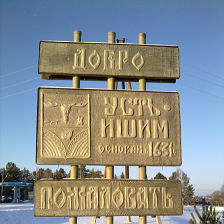 Воспитатель Кульмаметьева Зайтуна Равильевнас. Усть-Ишим – 2015 гЦель: Воспитание любви к своему Отечеству, малой Родине.Задачи:Образовательная область «Познание»- Продолжать знакомить с жизнью и бытом народов мира;- продолжать знакомить с достопримечательностями родного села;- развивать познавательный интерес;Образовательная область «Художественное творчество»- Развивать умение пользоваться различными приёмами лепки: раскатывание, соединение деталей, сплющивание, вдавливание. Побуждать детей к самостоятельности и инициативе при оформлении изделий.Образовательная область «Социализация»- Воспитывать у детей нравственно-патриотические чувства, любовь к малой Родине.- закреплять знания детей о профессиях людей, работающих в нашем поселке;- воспитывать доброжелательные отношения между всеми участниками игры;- закреплять умение брать на себя различные роли в соответствии с сюжетом игры, использовать атрибуты;Образовательная область «Коммуникация»- Совершенствовать речь, как средство общения;- продолжать развивать умение содержательно, эмоционально рассказывать сверстникам об интересных фактах и событиях, развивать внимание, память, мышление;- совершенствовать монологическую и диалогическую форму речи;Оборудование: книги о селе, фотографии, фотоальбомы, музыкальные инструменты, спортивное оборудование, 2 конверта, соленое тесто, глобус.Ход образовательной деятельности:Организационный момент (Дети собираются на ковре в кружок):Ритуал приветствия «Солнышко»Дети встают в круг, взявшись за руки.Воспитатель: Доброе утро, ребята!    Солнышко ясное по небу ходило,    Солнышко ясное в гости заходило,    Заходило, приветствовало,    Приветствовало, здоровалось!Заждалось нас Солнышко и очень хочется поздороваться, согреть вас своим теплом. Давайте с ним поздороваемся. У кого в руках солнышко, тот здоровается и называет имя соседа справа ласково.Вспомним наше правило: говорим всегда красиво, четко и неторопливо.1. Создание проблемной ситуации.         Посмотрите, пока мы с Солнышком здоровались, к нам в группу письмо принесли. Ой, какой конверт необычный! Интересно, от кого же он, и что там внутри находится.(Открывают  конверт.  Там письмо  и фотографии)Воспитатель (читает письмо):«Здравствуйте, дорогие дети детского сада. Пишут вам ребята из далекой жаркой Африки. Мы очень хотим узнать про вашу страну, Россию, про её традиции и обычаи. Наша страна тоже очень богата своими традициями. Мы отправили вам несколько наших фотографий и очень хотим получить от вас фоторассказ о вашем селе. С уважением, ребята из Африки».Вот так история! Письмо из далекой  Африки. А давайте посмотрим на глобусе, где находится эта страна?! (дети подходят  к глобусу).Вот здесь находится Африка. Дети, а где мы живем? (Ответы детей, воспитатель показывает местонахождения России на глобусе). Вот она какая, страна наша,  большая и бескрайняя!Воспитатель (показ альбома «Люди мира»): Живет на земле человек. Он маленький, земля – огромная. В небе журавли летают стаями, в лесу под елями стоит мохнатая шапка – муравейник, в нем живет муравьиная семья. В море рыба ходит косяками. И люди тоже вместе живут. Так жить легче и веселей.Людей, которые живут вместе, говорят на одном языке, делают общее дело, зовут одним словом – народ. Народов много на земле, и все они живут в разных её частях. То место, где народ живет, зовется родиной. Ездит человек по разным странам, смотрит, как люди живут. В одной стране живут богаче, сытнее. В другой – беднее, хуже. Всякие страны есть. А своя родина лучше. Каждый человек стремится, чтобы его родина стала ещё краше, ещё богаче, потому что она одна. Все самое главное у человека – одно. Жизнь – одна, сердце – одно. И родина тоже одна. Без родины человек, точно дерево без корня.Наша страна – это все, чем мы живем. Это наши люди, наши дела, наши песни, заводы и космические корабли. И наша природа – тоже родина. Наша земля – это частица нас. Будь эта земля иной, и мы были бы другие, говорили бы иначе.Ребенок читает:На карте мира не найдешьТот дом, в котором ты живешь,И даже улицы роднойТы не найдешь на карте той.Но мы всегда на ней найдемСвою страну – наш общий дом! Воспитатель: Дети, мы живем в огромной, замечательной стране с красивым названием….Дети: Россия.Воспитатель: А как называют людей, которые живут в России?Дети: Мы – Россияне.Воспитатель: Россия – большая страна. И на её просторах расположились замечательные края. В одном из таких краёв и мы с вами живем  под гордым названием Сибирь. Если мы живем в Сибири, значит, мы кто?Дети: Сибиряки.Воспитатель: А как называется село, в котором мы живем?Дети: Усть-ИшимВоспитатель: А жителей нашего поселка как называют?Дети: Усть-ИшимцыВоспитатель: Давайте теперь посмотрим на фотографии, которые нам прислали дети из Африки. (Дети рассматривают фотографии, на которых изображены жизнь и быт жителей Африки)).Ребята, подумайте и скажите, что же мы можем рассказать интересного про наш поселок? Вот, например, на этой фотографии люди танцуют. А где мы можем посмотреть выступление наших артистов?Дети: В доме культуры.(Дети подходят к стенду с фотографиями, на которых изображен Дом культуры)Воспитатель: Дети, а вы ходили в наш дом культуры? А чем вы там занимались? (Беседа с детьми).Это – наш очаг культуры,Любят все сюда ходитьИ досуг свой проводить.Слушать музыку, играть,Песни петь и танцевать.И в оркестре поиграть.А сейчас, ребята, быстро,Превратимся мы в артистов.Инструменты в руки взяли,«Ах, вы, сени» заиграли.(Дети: берут  инструменты для детского оркестра и под фонограмму  русской  народной песни «Ах, вы, сени, мои сени» исполняют композицию).Воспитатель: Ребята, давайте мы с вами встанем к стенду нашего дома культуры и сфотографируемся с музыкальными инструментами, а наше фото письмом отправим в Африку, чтобы дети, которые там живут, посмотрели  на наш оркестр.Давайте дети рассмотрим с вами следующую фотографию. Что на ней вы видите? (рассматривают фото)Это, ребята, африканский музей. Каждый народ старается сохранить память о своем прошлом и передать её будущим поколениям. Без прошлого не бывает будущего. В музеях Африки хранят маски африканских шаманов, их традиционные наряды, орудия охоты. А у нас в селе есть такое место, в котором хранят старинные вещи?Дети: Музей.Воспитатель: Слово «музей» очень интересное. Давайте попробуем открыть тайну музея! Музей в нашем поселке называется «Краеведческий». В нем хранится история нашего края, района, поселка, людей которые проживали и проживают в нем. Кто из вас был здесь? Расскажите, что вы там  видели?Ответы детей: Музей – это место где много старинных, красивых вещей, картин. В музеи есть выставка  костей древних животных, а так же выставка оружия времён ВОВ.Воспитатель (обобщает ответы детей): Правильно! Молодцы! Музей – это греческое слово. Муза – богиня творчества, красоты, а жила она в доме, который назывался дворец музы, или музей. Поэтому до сих пор в музеях собирают самые красивые, редкие и интересные вещи.Самый первый музей был открыт очень давно, несколько веков назад, в Греции. Музей этот был под открытым небом. Сейчас – это здания, дворцы, где собраны коллекции вещей по темам, по видам. Но бывают и малые музеи: дом, квартира, комната. Музеи бывают разные.Сейчас я предлагаю всем вместе сфотографироваться у стенда с фотографиями, чтобы  дети Африки увидели наш Усть-Ишимский музей.Воспитатель: Дети всего мира очень любят заниматься спортом. Вот и в Африке дети тоже любят играть в спортивные игры. (Показ фото африканских детей играющих в мяч)А вам, дети, нравится бегать, прыгать и соревноваться?  Где в нашем  поселке мы можем заниматься спортом?Дети: На стадионе.Воспитатель: Посмотрите, на месте старого стадиона появился новый спортивный комплекс. Думаю, что многие из вас будут посещать секции и кружки.  В этом комплексе спортом занимаются и взрослые и дети. Можно заниматься волейболом, баскетболом, теннисом, борьбой, шахматами и др. А для начала давайте проведем небольшую спортивную разминку.Физминутка. Воспитатель: Посмотрите дети на фотографию. В Африке гостей принято угощать дарами природы: фруктами, овощами. А на Руси в деревне, принято встречать гостей  хлебом и солью. Посмотрите, какие красивые караваи на Руси пекли. Чем их украшали?Ответы детей.Воспитатель: Ребята, а давайте свой каравай испечем.(Дети из солёного теста делают маленькие караваи и оформляют мини выставку из своих работ)Воспитатель: Теперь я предлагаю вам дать ответ в Африку. Когда фотографии будут готовы, вы сами положите их в конверт, запечатаете и отправите по почте детям в далёкую Африку.3. Итог занятия.Молодцы! Вы много знаете о нашем селе. Вам понравилась наша беседа? Что больше всего вам запомнилось?Мы родину не выбираем,Но если б выбор был у нас,Мы выбрали бы эти дали,Где с вами мы живем сейчас.Литература:1. Ветохина, А.Я. Нравственно-патриотическое воспитание детей дошкольного возраста. Планирование и конспекты занятий. [Текст]: Методическое пособие для педагогов. / А.Я Ветохина, З.С. Дмитренко, Е.Н. Краснощекова, С.П. Подопригора, В.К. Полынова, О.В. Савельева. – СПб.: «ООО Изд. «Детство-пресс», 2010. – 192 с.2. Зеленова, Н.Г. Мы живем в России. Гражданско - патриотическое воспитание дошкольников (Подготовительная группа) [Текст]: Пособие для воспитателей ДОУ / Н.Г. Зеленова, Л.Е. Осипова. – М.: «Издательство Скрипторий 2003», 2008. – 104 с.3. Ожгибесова О.А., Рабочая группа: Скареднова И.Н., Л.К. Казанцева, Т.Г. Алёхина, Г.Г. Сахарова Голышманово 100 лет спустя, 2011 год.Интернет-ресурсы:http://tak-to-ent.net/load/349-1-0-7902http://tmndetsady.ru/metodicheskiy-kabinet/konspektyi-istsenarii/konspektyi-zanyatiy-po-patrioticheskomu-vospitaniyu/news6963.htmlhttp://nsportal.ru/detskiy-sad/scenarii-prazdnikov/2013/10/20/stsenariy-prazdnika-posvyashchennogo-dnyu-rossii-12Конспект НОД в старшей группе«Достопримечательности села Усть-Ишим»